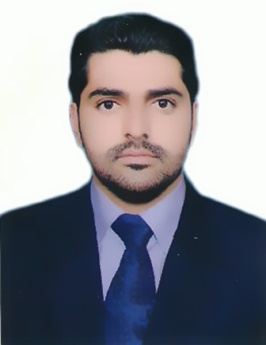 MUHAMMAD MUHAMMAD.307084@2freemail.com  	 PERSONAL DETAILS:Profession: Electrical EngineerStatus: employment visaDOB: 24/04/1990Location: DubaiNationality: PakistaniPERSONAL SUMMARY:A highly efficient, hardworking and talented electrical engineer with a comprehensive understanding of design processes and also manufacturing and construction methods. Possessing a good team spirit, deadline orientated  to find a challenging & suitable engineering position with an ambitious company that offers opportunities for career development and advancement.ACADEMIC QUALIFICATIONSBS (HONS) ELECTRICAL TECHNOLOGY(CGPA 3.1) from UNIVERSITY OF GUJRAT (PK).(attested from UAE Embassy)3 years diploma of ASSOCIATE ENGINEER in ELECTRONICS from PUNJAB BOARD OF TECHNICAL EDUCATION.EXEPERCINCECurrently working in SHAHZAD ALI AND MAZHAR IQBAL TECHNICAL AND MAINTENACE SERVICES LLC. As a GENERAL ELECTRICAL ENGINEER. Worked  as a  DATA  ANALYSIS in Marie Stopes International (UK) Gujrat (Pk) center JAN 2017 To Sept 20171 years working experience as a TRAINE ENGINEER in ALBARKAT SOLAR CO.AREAS OF EXPERTISESupervision OF ELECTRICAL SYSTEMDesign concepts.Building line Electrical SystemSolar   System and CCTV installationControl PanelTECHNICAL KEY SKILLS AND COMPETENCIESComprehensive understanding of Engineeringand Design Principles.PLC Programming SiemenS7-200 SystemUnderstanding of computer-assisted design software and MS Office software .SHORT COURSE3 month Diploma of   PLC system (Beginner).Three month diploma in Computer Hardware/Software.Three month diploma in Low Voltage Electrical System.E draws Max electrical wiring planning.TECHNICAL TRAINING6th month Youth Internship Training under Gujrat Chamber of Commerce and Industry. 3 days data analysis training in Marie Stopes Org (UK) Lahore. AWARDSParticipation award in SPEED WIRING by ELEX University OfGujrat.Participation award in LOGIC HUNT by ELEX University OfGujrat.Participation award in All Pakistan Project and Poster Competition University of Gujrat.PERSONAL SKILLSGenerating new IdeasRelationship Building       (Expected salary 3500 AED)